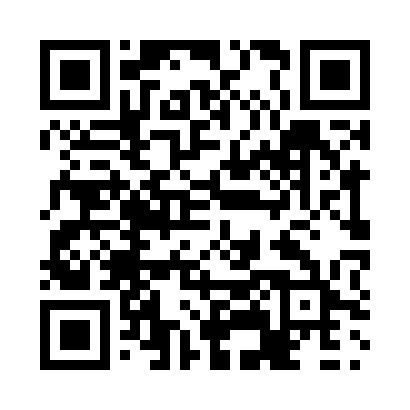 Prayer times for Oak Mountain, New Brunswick, CanadaMon 1 Jul 2024 - Wed 31 Jul 2024High Latitude Method: Angle Based RulePrayer Calculation Method: Islamic Society of North AmericaAsar Calculation Method: HanafiPrayer times provided by https://www.salahtimes.comDateDayFajrSunriseDhuhrAsrMaghribIsha1Mon3:435:441:356:599:2511:252Tue3:445:451:356:599:2511:253Wed3:455:451:356:599:2411:244Thu3:475:461:356:589:2411:235Fri3:485:471:356:589:2411:226Sat3:495:471:356:589:2311:217Sun3:505:481:366:589:2311:218Mon3:515:491:366:589:2211:209Tue3:535:501:366:589:2211:1810Wed3:545:511:366:579:2111:1711Thu3:565:511:366:579:2111:1612Fri3:575:521:366:579:2011:1513Sat3:595:531:366:579:1911:1414Sun4:005:541:376:569:1811:1215Mon4:025:551:376:569:1811:1116Tue4:035:561:376:559:1711:0917Wed4:055:571:376:559:1611:0818Thu4:065:581:376:559:1511:0619Fri4:085:591:376:549:1411:0520Sat4:106:001:376:549:1311:0321Sun4:126:011:376:539:1211:0222Mon4:136:021:376:529:1111:0023Tue4:156:031:376:529:1010:5824Wed4:176:041:376:519:0910:5725Thu4:196:061:376:519:0810:5526Fri4:206:071:376:509:0710:5327Sat4:226:081:376:499:0610:5128Sun4:246:091:376:499:0510:4929Mon4:266:101:376:489:0310:4730Tue4:276:111:376:479:0210:4631Wed4:296:131:376:469:0110:44